Практичне№4.Свята, звичаї і традиції8 кращих подій Швейцарії Швейцарці цінують свою історію, і готові відзначати всі більш-менш ювілейні дати. Плюс традиційні фестивалі та відкриття нових місць для відпочинку. Так що швейцарські події 2019-го ненудні - дивіться самі.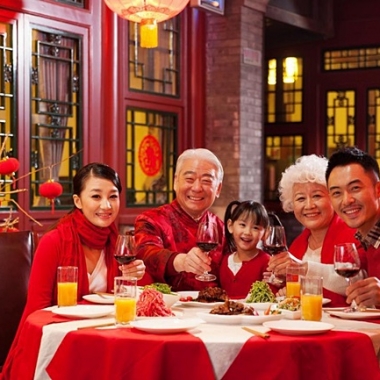 Новий рік в Китаї: традиціїНовий рік в Китаї - це масштабне двотижневе свято, наповнене радістю і веселощами, безліччю традицій і ритуалів. Щороку змінюється тільки дата цього улюбленого жителями Піднебесного свята. В іншому Китай проявляє стабільність, яка привертає весь світ...Найцікавіші великодні традиції різних країнВеликдень святкується християнами, як день коли Ісус воскрес з мертвих. Для іудеїв Великдень - це час, коли вони звільнилися від єгиптян. Однак, свято Пасхи пов'язане і з більш давніми язичницькими ритуалами. Таке переплетення релігій і культур не могло не привести до появи різних дивних і курйозних традицій святкування Великодня в різних частинах земної кулі...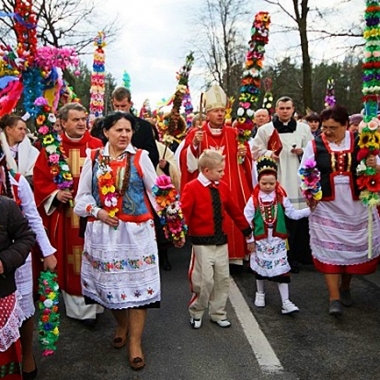 Великодні традиції в ПольщіВеликдень - це одне з найважливіших для поляків свят, якщо не найважливіше. У цей день згадуються події Воскресіння Ісуса Христа. Великдень відзначається в Польщі в першу неділю після першого весняного повного місяця - між 21 березня і 25 квітня...Сант Жорді - Каталонський День святого ВалентинаЩорічно 23 квітня Барселона відзначає День святого Георгія або Сант Жорді (La Diada de Sant Jordi) - каталонський варіант Дня всіх закоханих.Як святкують День святого Валентина в різних країнах світуНе всі святкують День святого Валентина з квітами, листівками або домашніми ласощами. Більш того, не у всіх країнах день закоханих святкується 14 лютого...10 європейських фестивалів, на яких ви можете побувати цієї зимиЗимові фестивалі в Європі різноманітні - це і лижні гонки, і скульптури з льоду, і барвисті паради, і снігові вечірки. І ви ще цілком можете встигнути на ті фестивалі, які ми представляємо у даній статті.7 унікальних зустрічей Нового року в Україні: водимо козу, граємо на дримбі та вчимося говорити "Йо"!Якщо вдома набридло зустрічати все той же Новий Рік, ризикуємо відсвяткувати його за сценарієм, придуманому іншими! Ми уточнили у гравців українського турбізнесу: якими ж все-таки неординарними подіями вони можуть нас побалувати?Звідки пішов Хелловін і де найстрашніші вечірки в світіУ всьому світі Хелловін вважається святом американським. Адже саме американці подарували йому грандіозний розмах. Сьогодні це свято впевнено "завойовує" Європу. Тож не дивно, адже в Європі воно і народилося...Суворе життя Тибету: чому у місцевих жінок кілька чоловіківЯкщо багатоженство широко поширене на Близькому Сході і в деяких інших країнах світу, то ось многомужество можна зустріти не так часто. Ця незвичайна форма полігамії зустрічається все рідше, а в деяких країнах, наприклад, в Китаї або Непалі, вона навіть заборонена на законодавчому рівні. Але в високогірному Тибеті досі значна частка жінок має двох або навіть трьох чоловіків. З чим пов'язані такі незвичайні сімейні звичаї, розповімо в нашій статті.У племя водабе існує найпікантніший конкурс краси в Африці, від якого з'являються дітиМи звикли до того, що конкурси краси - це, як правило, доля жінок. Майже у всіх куточках земної кулі чомусь було прийнято оцінювати саме жіночу красу. Але нігерійське плем'я водабе має власний погляд на цей рахунок. Тут щороку в красі, витонченості і інших чеснотах змагаються чоловіки...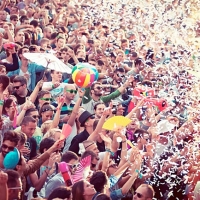 Головні літні фестивалі ЧорногоріїЧорногорія - одне з топових місць для відпочинку серед наших громадян. Вона приваблює своєю природою, кліматом і європейським рівнем обслуговування за доступні ціни. Однак це не все, на що варто звернути увагу в цій чудовій країні. Щорічно тут проводяться безліч розважальних заходів і сьогодні поговоримо про головні літні фестивалі країни.Народ пірахан: цікаві звичаї і погляди людей, які живуть сьогоденням і не думають про майбутнєЦі незвичайні люди немов застигли в часі в прямому сенсі цього слова, так як вони живуть тільки сьогоднішнім днем. У пірахан немає поняття вчора або завтра, вони не ведуть календаря, не запасаються продуктами, а сон вважають однією з головних неприємностей в житті. Ці індіанці бояться спати, змінюють собі ім'я кожні кілька років і при цьому вважають себе найщасливішими людьми на Землі.Що роблять на День святого Валентина в інших країнах? Декілька милих і допетних традиційУ нас День Святого Валентина тільки приживається, обростаючи особливою аурою кохання по-українськи. А як же відзначають День закоханих в інших країнах?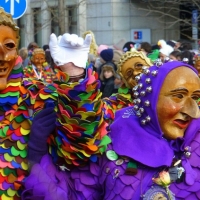 6 європейських карнавалів в лютому 2018Сказати по-правді, їхати взимку в Європу, не подбавши про цікаву програму, - не найкраще рішення. А якесь яскраве дійство зігріє, розвеселить, подарує враження і емоції. Ви впишетесь в будь-яку компанію і чудово проведете свої канікули. Тому хочемо розповісти вам про цікаві карнавали в лютому 2018, які варто відвідати!Різдво в Європі, яке ви, мабуть, навіть уявити не могли!Ми звикли сприймати Різдво як добре і казкове сімейне торжество. Але не всі знають, що коріння цього всіма улюбленого свята сягають в стародавні похмурі язичницькі традиції. У європейському фольклорі час перед Різдвом вважався найстрашнішим в році, люди вірили, що з потойбічного світу приходили всякі надприродні монстри.Коли і як зустрічають Новий рік у різних країнахУ кожного народу, у кожної країни своя історія, свої важливі події, з яких все почалося. Або природні явища, після яких можна підводити риску, робити висновки, радіти і відраховувати новий рік. Але є декілька країн, традиції зустрічі Нового року в яких дуже відрізняються від наших. Наприклад: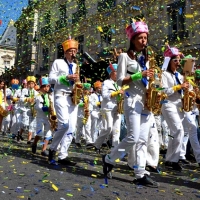 Кращі фестивалі листопада у ФранціїФранція залишається одним з найпопулярніших напрямків в українських туристів, вона привертає гостей розмаїттям культурно-історичних пам'яток міста Париж, з якого, як правило, починається подорож туристів по країні.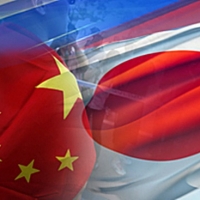 Основні відмінності Китаю і ЯпоніїНезважаючи на те, що культура Китаю і Японії досить різна, а самі представники цих країн стверджують, що вони абсолютно не схожі, проте, багато людей плутають Японію і Китай по їхнім звичкам і особливостям. Давайте виділимо декілька основних відмінностей цих країн, щоб раз і назавжди запам'ятати, в чому полягають основні особливості кожної з них.Хелловін у Трансільванії - вікенд в обіймах ДракулиКого в дитинстві не заворожували історії про вампірів, розбурхували уяву і змушували кров холонути?! Трансільванія, замок Дракули і Хелловін. Що може бути більш захоплююче! Адже це вже не просто пригода. Це викид адреналіну! Дотик до легенди! І сьогодні ми хочемо розповісти вам про те, як проходить Хелловін у Трансільванії. Почитайте, можливо надумаєте поїхати, адже ще є час;)Хелловін в Європі - казковий і водночас моторошний вікендХелловін, який відзначають 31 жовтня, в Україні стали святкувати зовсім недавно, і проходить він досить сумно, лише в окремих ресторанах, і те тільки заради залучення відвідувачів. Тим часом, у вас ще є час, щоб поїхати в Європу і відчути атмосферу справжнього свята нечисті...Розлучення в Єгипті. Чи легко розлучитися у цій державіРозлучення в Єгипті відбувається вкрай просто, достатньо три рази вимовити що хочете розлучитися при свідках і все, шлюб розірвано. Розлучена жінка позбавляється всіх привілеїв і буде знаходиться в дуже важкому становищі. Швидше за все її...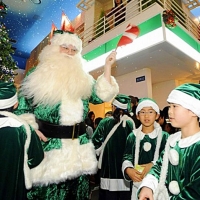 Країни, де не святкують Новий Рік 1 січняНе для всіх ніч з 31декабря на 1 січня перетворюється на бурхливе свято. У нашій добірці - країни, де ці дні ніяк не пов'язані з новорічним настроєм, а для зустрічі нового року в них передбачені зовсім інші свята.Як відзначають Різдво в різних країнах світу?Традиції Різдва незалежно від відмінностей церковних приходів мають загальну суть і сенс. Однак, святкують Різдво в різних країнах по-різному. І немає правильного чи неправильного способу відзначити Різдво, кожна родина слідує традиціям, близьким їй по духу. І зовсім немає гріха в тому, щоб запозичити вподобаний різдвяний символ чи традицію в іншого народу.Найнезвичайніші любовні і весільні традиціїІсторії кохання бувають різними. Але у цій статті я хочу розповісти Вам про найбільш незвичайні весільні і найромантичніші любовні традиції з усього світу: від милих до відверто мерзенних.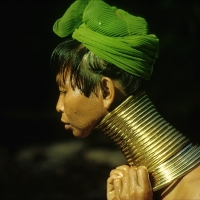 Жінки з найдовшими шиями у світіУ племені Падонг живуть жінки з найдовшими шиями в світі. Це плем'я проживає у високогірному районі Бірми (Таїланд). А рекордсменкою серед своїх є жінка, довжина шиї якої становить 40 сантиметрів. Усі без винятку жінки цього племені подовжують собі шию за допомогою латунних кілець.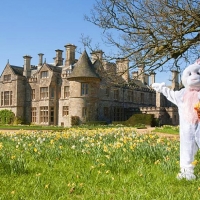 Великдень у ВеликобританіїВеликдень у Великобританії - один з найважливіших релігійних свят у році. Свято це повне традицій, народних звичаїв, славиться традиційними стравами. Важко уявити, але великодні традиції у Великобританії беруть свій початок з часів, які значно передують християнству. Деякі теологи навіть вважають, що слово «Пасха» на англійській ('Easter') походить від імені англосаксонської богині світанку і весни ('Eostre').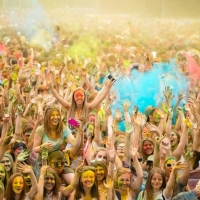 Фестиваль Фарб Холі в Росії. Сезон 2015Фестиваль фарб Холі прийшов з Індії, де це свято зустрічі весни. Щорічно він збирає сотні тисяч людей. Головне - якомога сильніше розфарбувати себе і оточуючих різнокольоровими фарбами. Вважається, що чим сильніше ти забруднений фарбою, тим більше добрих побажань на тебе направлено. Відмінний спосіб позбутися накопиченої втоми і негативу!